Обязанности ребёнкаребёнок обязан соблюдать законы государства; заботиться о родителях;уважать права и интересы других граждан, традиции и культурные ценности белорусского народа, других наций и народностей; овладевать знаниями и готовиться к самостоятельной трудовой деятельности;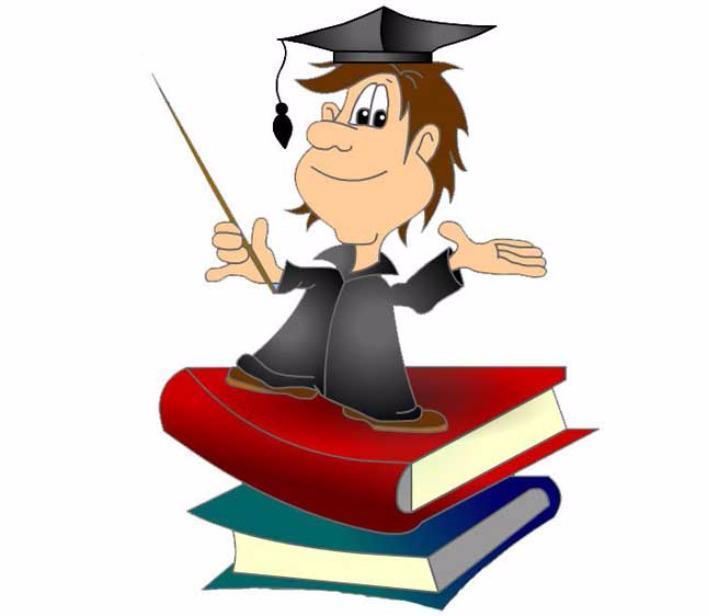 бережно относится к окружающей среде, всем видам собственности.Соблюдение законов государства является конституционной обязанностью каждого, кто находится на территории Республики Беларусь. За их неисполнение наступает юридическая ответственность.Никто не может быть освобождён от обязанностей соблюдать законы государства, заботиться о родителях, уважать права и интересы других лиц. С точки зрения уголовного права при несоблюдении закона ребёнок может быть привлечён к ответственности за некоторые преступления с 14 лет, к административной ответственности с 16 лет.Права и свободы одного человека «заканчиваются» там, где «начинаются» права и свободы другого человека. Поэтому на ребёнка также возлагается обязанность уважать права и законные интересы других граждан. Он также должен уважать традиции и культурные ценности не только своего народа, но и других наций и народностей. Традициями являются определённые установления, нормы поведения, идеи, ценности, обычаи, обряды, которые передаются от поколения к поколению и таким образом сохраняются в течении длительного времени.На ребёнка возлагается обязанность овладевать знаниями и готовиться к самостоятельной трудовой деятельности. Для этого в средних учебных заведениях проводятся уроки труда, в старших классах учат определённым специальностям. В Республике Беларусь создана широкая сеть высших учебных заведений, средне – специальных учебных заведений, профессионально – технических училищ.